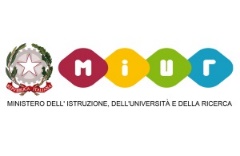 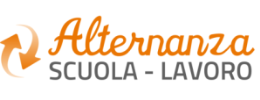 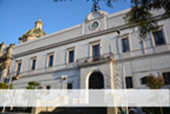 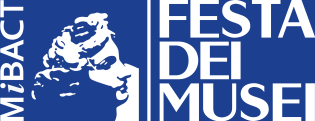 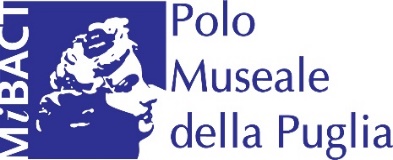 COMUNICATO STAMPA       Museo Nazionale Archeologico di Altamura                                   FESTA DEI MUSEI 19-20 MAGGIO 2018 #FestaDeiMusei2018  Notte europea dei Musei 2018      #NotteDeiMusei2018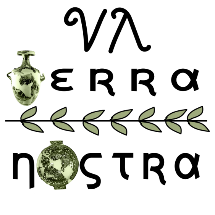 Il Sito Agip: dal Reperto al QR CodePercorsi di fruizione a cura della Classe V A del Liceo Classico CagnazziProgetto di Alternanza Scuola-Lavoro “Terra Nostra”Domenica 20 maggio, ore 20.00Il Museo Nazionale Archeologico di Altamura aderisce alla terza edizione della “Festa dei Musei”, prevista per sabato 19 e domenica 20 maggio 2018, con la seguente iniziativa: Nell'ambito del progetto di Alternanza Scuola-Lavoro “Terra Nostra” che ha riguardato la conoscenza e l’approfondimento del Sito Agip di Altamura, la classe V sezione A del Liceo Classico Cagnazzi, ha progettato e realizzato nuovi percorsi informativi, fruibili attraverso codici QR.  L’evento finale del percorso, coerente con il tema della Giornata Internazionale dei Musei 2018 “Musei iperconnessi: nuovi approcci, nuovo pubblico”, offre spunti di riflessione sia sulla necessità di promuovere modalità innovative di fruizione del Patrimonio Culturale sia sull’importanza di connettere il mondo della Scuola con le Istituzioni culturali per la condivisione di progetti educativi mirati allo sviluppo consapevole di modelli virtuosi di Cittadinanza Europea. La manifestazione, in concomitanza con la Festa dei Musei 2018, si svolgerà il 20 maggio alle ore 20.00 presso la sede del Museo Nazionale Archeologico di Altamura. Gli studenti presenteranno i risultati del lavoro guidando i visitatori nella conoscenza dei reperti del Sito Agip attraverso i nuovi percorsi digitali.Interverranno la dott.ssa Elena Silvana Saponaro, Direttore del Museo Nazionale Archeologico di Altamura, il Prof. Biagio Clemente Dirigente Scolastico Liceo Cagnazzi, la Prof.ssa Laura Egidia Laterza quale tutor scolastico e Annamaria Loiudice Coordinatrice della Classe V A.Museo Nazionale Archeologico di AltamuraInfo: + 39 080 3146409Mail : pm-pug.museoaltamura@beniculturali.itFb: https://www.facebook.com/museoarcheologicoaltamura/